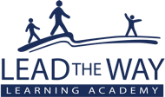 2023 Youth Employment Application Applicant InformationApplicant InformationApplicant InformationApplicant InformationApplicant InformationLast NameLast NameFirstFirstDateStreet AddressStreet AddressStreet AddressStreet AddressApt. /UnitStreet AddressStreet AddressStreet AddressStreet AddressState 		Zip	PhonePhoneCell PhoneCell PhoneCell PhoneEmail Address:Email Address:Email Address:Email Address:Email Address:Education/Employment StatusEducation/Employment StatusEducation/Employment StatusEducation/Employment StatusEducation/Employment StatusCurrent employment status:	Full Time 	 Part-time	 Not Employed 	Current employment status:	Full Time 	 Part-time	 Not Employed 	Current employment status:	Full Time 	 Part-time	 Not Employed 	Current employment status:	Full Time 	 Part-time	 Not Employed 	Current employment status:	Full Time 	 Part-time	 Not Employed 	Current or most recent paid/intern position heldCurrent or most recent paid/intern position heldCurrent or most recent paid/intern position heldCurrent or most recent paid/intern position heldCurrent or most recent paid/intern position heldAre you currently a full-time student?If yes, please indicate school and concentration:If yes, please indicate school and concentration:If yes, please indicate school and concentration:If yes, please indicate school and concentration:High School: 	High School: 	High School: 	High School: 	High School: 	Grade: Freshman 		Sophomore 		Junior	 Senior 	Grade: Freshman 		Sophomore 		Junior	 Senior 	Grade: Freshman 		Sophomore 		Junior	 Senior 	Grade: Freshman 		Sophomore 		Junior	 Senior 	Grade: Freshman 		Sophomore 		Junior	 Senior 	Major/Career Pathway:		Minor	Major/Career Pathway:		Minor	Major/Career Pathway:		Minor	Major/Career Pathway:		Minor	Major/Career Pathway:		Minor	Estimated Overall GPA:	Credit Hours Enrolled in Currently: 	Estimated Overall GPA:	Credit Hours Enrolled in Currently: 	Estimated Overall GPA:	Credit Hours Enrolled in Currently: 	Estimated Overall GPA:	Credit Hours Enrolled in Currently: 	Estimated Overall GPA:	Credit Hours Enrolled in Currently: 	Anticipated Graduation Date:	Anticipated Graduation Date:	Anticipated Graduation Date:	Anticipated Graduation Date:	Anticipated Graduation Date:	Do you have transportation?Yes (what type): 	No: 	Do you have transportation?Yes (what type): 	No: 	Do you have transportation?Yes (what type): 	No: 	If no, please list 3 ways you can get to your work site:If no, please list 3 ways you can get to your work site:Personal InformationPersonal InformationPersonal InformationPersonal InformationPersonal InformationWhich internship are you interested in and why?WORK-BASED EXPERIENCE 🗌 Accenture		🗌 Behavioral Health	🗌 Event Planning        🗌 Intensive Work Readiness🗌 Podcast		🗌 STNA			🗌 Logistics PrepPRE-APPRENTICESHIP (R2E)🗌 Automotive		🗌 Electrical	     🗌 Trades        WHY DID YOU CHOOSE THIS OPTION? _______________________________________________________________________________________________________________________________________________________________________________________________________________________________________________________________________________________________________________________________________________________________________________________________________________________________________________________________________________________________________________________________________________________________________________________________________________________________________________________________________________________________________________________________________________________________________________________Which internship are you interested in and why?WORK-BASED EXPERIENCE 🗌 Accenture		🗌 Behavioral Health	🗌 Event Planning        🗌 Intensive Work Readiness🗌 Podcast		🗌 STNA			🗌 Logistics PrepPRE-APPRENTICESHIP (R2E)🗌 Automotive		🗌 Electrical	     🗌 Trades        WHY DID YOU CHOOSE THIS OPTION? _______________________________________________________________________________________________________________________________________________________________________________________________________________________________________________________________________________________________________________________________________________________________________________________________________________________________________________________________________________________________________________________________________________________________________________________________________________________________________________________________________________________________________________________________________________________________________________________Which internship are you interested in and why?WORK-BASED EXPERIENCE 🗌 Accenture		🗌 Behavioral Health	🗌 Event Planning        🗌 Intensive Work Readiness🗌 Podcast		🗌 STNA			🗌 Logistics PrepPRE-APPRENTICESHIP (R2E)🗌 Automotive		🗌 Electrical	     🗌 Trades        WHY DID YOU CHOOSE THIS OPTION? _______________________________________________________________________________________________________________________________________________________________________________________________________________________________________________________________________________________________________________________________________________________________________________________________________________________________________________________________________________________________________________________________________________________________________________________________________________________________________________________________________________________________________________________________________________________________________________________Which internship are you interested in and why?WORK-BASED EXPERIENCE 🗌 Accenture		🗌 Behavioral Health	🗌 Event Planning        🗌 Intensive Work Readiness🗌 Podcast		🗌 STNA			🗌 Logistics PrepPRE-APPRENTICESHIP (R2E)🗌 Automotive		🗌 Electrical	     🗌 Trades        WHY DID YOU CHOOSE THIS OPTION? _______________________________________________________________________________________________________________________________________________________________________________________________________________________________________________________________________________________________________________________________________________________________________________________________________________________________________________________________________________________________________________________________________________________________________________________________________________________________________________________________________________________________________________________________________________________________________________________Which internship are you interested in and why?WORK-BASED EXPERIENCE 🗌 Accenture		🗌 Behavioral Health	🗌 Event Planning        🗌 Intensive Work Readiness🗌 Podcast		🗌 STNA			🗌 Logistics PrepPRE-APPRENTICESHIP (R2E)🗌 Automotive		🗌 Electrical	     🗌 Trades        WHY DID YOU CHOOSE THIS OPTION? _______________________________________________________________________________________________________________________________________________________________________________________________________________________________________________________________________________________________________________________________________________________________________________________________________________________________________________________________________________________________________________________________________________________________________________________________________________________________________________________________________________________________________________________________________________________________________________________What specific experience would you like to gain through this internship?What specific experience would you like to gain through this internship?What specific experience would you like to gain through this internship?What specific experience would you like to gain through this internship?What specific experience would you like to gain through this internship?What do you hope to learn or accomplish during your internship?What do you hope to learn or accomplish during your internship?How will you use this experience to further your educational/career goals?How will you use this experience to further your educational/career goals?You are required to complete weekly assignments – is there anything that you prevent you from completing these weekly assignments?You are required to complete weekly assignments – is there anything that you prevent you from completing these weekly assignments?Disclaimer and SignatureDisclaimer and SignatureI certify that my answers are true and complete to the best of my knowledge.  I certify that my answers are true and complete to the best of my knowledge.  Signature:Date: